Name____________________________________________________    December 3, 2014DETERMINING THE COMPLEMENT OF AN EVENTComplement-Example: Rolling a number ≥  4Complement of rolling a number ≥ 4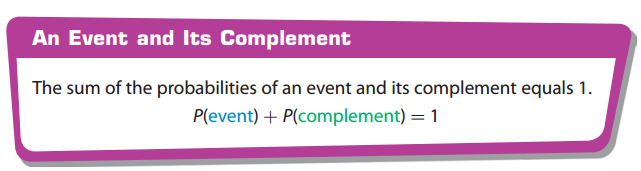 Determining the complement of an eventExample: There are two red jacks in a deck of 52 cards. What is the probability of NOT picking a red card?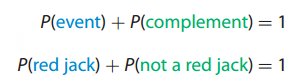 